Dear Family, 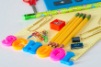              Welcome to our Second Grade Family!In an effort to make a smooth adjustment to the next school year, we are suggesting the following items/supplies for your child to bring on the first day of school. Enjoy the summer and see you in September!                          The Second Grade Unit        GENERAL CLASSROOM SUPPLIES1. Plastic zip-lock bags  (Quart and Gallon Size)2. Paper towels3. Boxes of Tissues!!                         4. Black Dry Erase Markers5. Elmer’s Glue Sticks 6. ScissorsYou do NOT need notebooks or folders! Please don’t send in notebooks or folders unless your teacher asks you to!Headphones/Ear buds:  The school has headphones…but if you want your child to have a set from home for computer use…. please get ones that have a microphone and send in to school, labeled and in a plastic bag.